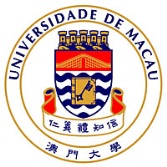 AppLication form for purchase of goods/               acquisition of services         (Amount < MOP15,000)AppLication form for purchase of goods/               acquisition of services         (Amount < MOP15,000)AppLication form for purchase of goods/               acquisition of services         (Amount < MOP15,000)AppLication form for purchase of goods/               acquisition of services         (Amount < MOP15,000)AppLication form for purchase of goods/               acquisition of services         (Amount < MOP15,000)NOTE: For amount of good(s) to be purchased and/or service(s) to be acquired ≧MOP15,000, please initiate your purchase request via the University Procurement Section (PCT).  For details, please approach your Institute/Key Lab’s research support colleague.NOTE: For amount of good(s) to be purchased and/or service(s) to be acquired ≧MOP15,000, please initiate your purchase request via the University Procurement Section (PCT).  For details, please approach your Institute/Key Lab’s research support colleague.NOTE: For amount of good(s) to be purchased and/or service(s) to be acquired ≧MOP15,000, please initiate your purchase request via the University Procurement Section (PCT).  For details, please approach your Institute/Key Lab’s research support colleague.NOTE: For amount of good(s) to be purchased and/or service(s) to be acquired ≧MOP15,000, please initiate your purchase request via the University Procurement Section (PCT).  For details, please approach your Institute/Key Lab’s research support colleague.NOTE: For amount of good(s) to be purchased and/or service(s) to be acquired ≧MOP15,000, please initiate your purchase request via the University Procurement Section (PCT).  For details, please approach your Institute/Key Lab’s research support colleague.NOTE: For amount of good(s) to be purchased and/or service(s) to be acquired ≧MOP15,000, please initiate your purchase request via the University Procurement Section (PCT).  For details, please approach your Institute/Key Lab’s research support colleague.Project informationProject informationProject informationProject informationProject informationProject informationName of Principal Investigator: Name of Principal Investigator: Name of Principal Investigator: Name of Principal Investigator: Name of Principal Investigator: Name of Principal Investigator: R.C./FDCT Project Reference Number: R.C./FDCT Project Reference Number: R.C./FDCT Project Reference Number: R.C./FDCT Project Reference Number: R.C./FDCT Project Reference Number: R.C./FDCT Project Reference Number: Project Title (in English): Project Title (in English): Project Title (in English): Project Title (in English): Project Title (in English): Project Title (in English): Description of goods/service to be purchased (the below table is expandable) Description of goods/service to be purchased (the below table is expandable) Description of goods/service to be purchased (the below table is expandable) Description of goods/service to be purchased (the below table is expandable) Description of goods/service to be purchased (the below table is expandable) Description of goods/service to be purchased (the below table is expandable) Description of good(s)/service(s):Description of good(s)/service(s):QuantityQuantityReason(s) for making the purchase:Item no. (for FDCT Project)1)2)3)PrOcurementPrOcurementPrOcurementPrOcurementPrOcurementPrOcurementProcurement is completed based on relevant laws below: I have obtained verbal/written consultations from at least 3 suppliers.In accordance with Item 1, 2 and 3 of Article 8 of DL No.122/84/M dated 15/12/1984, subsequently amended by the Law No. 5/2021 “The Expenditure Regime Related to Works, Acquisition of Goods and Services”, verbal/written consultation was sought from at least 3 suppliers for the purchase. 根據經第5/2021號法律修改十二月十五日第122/84/M號法令《有關工程、取得財貨及服務的開支制度》第八條第一款、第二款及第三款之規定，已向至少3個供應商要求口頭或書面報價。 I have obtained verbal/written consultation from one supplier only.In accordance with Item 2 [a)/ b)/ e)/ f)/ g)] of Article 7, Item 1 and 4 of Article 8 and Article 10 of DL No.122/84/M dated 15/12/1984, subsequently amended by the Law No. 5/2021 “The Expenditure Regime Related to Works, Acquisition of Goods and Services”, written consultation is exempted and propose to directly award to the supplier below is proceeded.根據經第5/2021號法律修改十二月十五日第122/84/M號法令《有關工程、取得財貨及服務的開支制度》第七條第二款[a)/ b)/ e)/ f)/ g)]項，第八條第一款及第四款以及第十條之規定，豁免書面諮詢並向以下供應商進行直接判給。Procurement is completed based on relevant laws below: I have obtained verbal/written consultations from at least 3 suppliers.In accordance with Item 1, 2 and 3 of Article 8 of DL No.122/84/M dated 15/12/1984, subsequently amended by the Law No. 5/2021 “The Expenditure Regime Related to Works, Acquisition of Goods and Services”, verbal/written consultation was sought from at least 3 suppliers for the purchase. 根據經第5/2021號法律修改十二月十五日第122/84/M號法令《有關工程、取得財貨及服務的開支制度》第八條第一款、第二款及第三款之規定，已向至少3個供應商要求口頭或書面報價。 I have obtained verbal/written consultation from one supplier only.In accordance with Item 2 [a)/ b)/ e)/ f)/ g)] of Article 7, Item 1 and 4 of Article 8 and Article 10 of DL No.122/84/M dated 15/12/1984, subsequently amended by the Law No. 5/2021 “The Expenditure Regime Related to Works, Acquisition of Goods and Services”, written consultation is exempted and propose to directly award to the supplier below is proceeded.根據經第5/2021號法律修改十二月十五日第122/84/M號法令《有關工程、取得財貨及服務的開支制度》第七條第二款[a)/ b)/ e)/ f)/ g)]項，第八條第一款及第四款以及第十條之規定，豁免書面諮詢並向以下供應商進行直接判給。Procurement is completed based on relevant laws below: I have obtained verbal/written consultations from at least 3 suppliers.In accordance with Item 1, 2 and 3 of Article 8 of DL No.122/84/M dated 15/12/1984, subsequently amended by the Law No. 5/2021 “The Expenditure Regime Related to Works, Acquisition of Goods and Services”, verbal/written consultation was sought from at least 3 suppliers for the purchase. 根據經第5/2021號法律修改十二月十五日第122/84/M號法令《有關工程、取得財貨及服務的開支制度》第八條第一款、第二款及第三款之規定，已向至少3個供應商要求口頭或書面報價。 I have obtained verbal/written consultation from one supplier only.In accordance with Item 2 [a)/ b)/ e)/ f)/ g)] of Article 7, Item 1 and 4 of Article 8 and Article 10 of DL No.122/84/M dated 15/12/1984, subsequently amended by the Law No. 5/2021 “The Expenditure Regime Related to Works, Acquisition of Goods and Services”, written consultation is exempted and propose to directly award to the supplier below is proceeded.根據經第5/2021號法律修改十二月十五日第122/84/M號法令《有關工程、取得財貨及服務的開支制度》第七條第二款[a)/ b)/ e)/ f)/ g)]項，第八條第一款及第四款以及第十條之規定，豁免書面諮詢並向以下供應商進行直接判給。Procurement is completed based on relevant laws below: I have obtained verbal/written consultations from at least 3 suppliers.In accordance with Item 1, 2 and 3 of Article 8 of DL No.122/84/M dated 15/12/1984, subsequently amended by the Law No. 5/2021 “The Expenditure Regime Related to Works, Acquisition of Goods and Services”, verbal/written consultation was sought from at least 3 suppliers for the purchase. 根據經第5/2021號法律修改十二月十五日第122/84/M號法令《有關工程、取得財貨及服務的開支制度》第八條第一款、第二款及第三款之規定，已向至少3個供應商要求口頭或書面報價。 I have obtained verbal/written consultation from one supplier only.In accordance with Item 2 [a)/ b)/ e)/ f)/ g)] of Article 7, Item 1 and 4 of Article 8 and Article 10 of DL No.122/84/M dated 15/12/1984, subsequently amended by the Law No. 5/2021 “The Expenditure Regime Related to Works, Acquisition of Goods and Services”, written consultation is exempted and propose to directly award to the supplier below is proceeded.根據經第5/2021號法律修改十二月十五日第122/84/M號法令《有關工程、取得財貨及服務的開支制度》第七條第二款[a)/ b)/ e)/ f)/ g)]項，第八條第一款及第四款以及第十條之規定，豁免書面諮詢並向以下供應商進行直接判給。Procurement is completed based on relevant laws below: I have obtained verbal/written consultations from at least 3 suppliers.In accordance with Item 1, 2 and 3 of Article 8 of DL No.122/84/M dated 15/12/1984, subsequently amended by the Law No. 5/2021 “The Expenditure Regime Related to Works, Acquisition of Goods and Services”, verbal/written consultation was sought from at least 3 suppliers for the purchase. 根據經第5/2021號法律修改十二月十五日第122/84/M號法令《有關工程、取得財貨及服務的開支制度》第八條第一款、第二款及第三款之規定，已向至少3個供應商要求口頭或書面報價。 I have obtained verbal/written consultation from one supplier only.In accordance with Item 2 [a)/ b)/ e)/ f)/ g)] of Article 7, Item 1 and 4 of Article 8 and Article 10 of DL No.122/84/M dated 15/12/1984, subsequently amended by the Law No. 5/2021 “The Expenditure Regime Related to Works, Acquisition of Goods and Services”, written consultation is exempted and propose to directly award to the supplier below is proceeded.根據經第5/2021號法律修改十二月十五日第122/84/M號法令《有關工程、取得財貨及服務的開支制度》第七條第二款[a)/ b)/ e)/ f)/ g)]項，第八條第一款及第四款以及第十條之規定，豁免書面諮詢並向以下供應商進行直接判給。Procurement is completed based on relevant laws below: I have obtained verbal/written consultations from at least 3 suppliers.In accordance with Item 1, 2 and 3 of Article 8 of DL No.122/84/M dated 15/12/1984, subsequently amended by the Law No. 5/2021 “The Expenditure Regime Related to Works, Acquisition of Goods and Services”, verbal/written consultation was sought from at least 3 suppliers for the purchase. 根據經第5/2021號法律修改十二月十五日第122/84/M號法令《有關工程、取得財貨及服務的開支制度》第八條第一款、第二款及第三款之規定，已向至少3個供應商要求口頭或書面報價。 I have obtained verbal/written consultation from one supplier only.In accordance with Item 2 [a)/ b)/ e)/ f)/ g)] of Article 7, Item 1 and 4 of Article 8 and Article 10 of DL No.122/84/M dated 15/12/1984, subsequently amended by the Law No. 5/2021 “The Expenditure Regime Related to Works, Acquisition of Goods and Services”, written consultation is exempted and propose to directly award to the supplier below is proceeded.根據經第5/2021號法律修改十二月十五日第122/84/M號法令《有關工程、取得財貨及服務的開支制度》第七條第二款[a)/ b)/ e)/ f)/ g)]項，第八條第一款及第四款以及第十條之規定，豁免書面諮詢並向以下供應商進行直接判給。 I hereby declare that I comply with the Macau Procurement Law DL No.122/84/M dated 15/12/1984, subsequently amended by the Law No. 5/2021 “The Expenditure Regime Related to Works, Acquisition of Goods and Services” and have obtained proper verbal/written quotation(s) with proper record for the proof of consultation for the proposed purchase item(s) with amount < MOP15,000. I hereby declare that I comply with the Macau Procurement Law DL No.122/84/M dated 15/12/1984, subsequently amended by the Law No. 5/2021 “The Expenditure Regime Related to Works, Acquisition of Goods and Services” and have obtained proper verbal/written quotation(s) with proper record for the proof of consultation for the proposed purchase item(s) with amount < MOP15,000. I hereby declare that I comply with the Macau Procurement Law DL No.122/84/M dated 15/12/1984, subsequently amended by the Law No. 5/2021 “The Expenditure Regime Related to Works, Acquisition of Goods and Services” and have obtained proper verbal/written quotation(s) with proper record for the proof of consultation for the proposed purchase item(s) with amount < MOP15,000. I hereby declare that I comply with the Macau Procurement Law DL No.122/84/M dated 15/12/1984, subsequently amended by the Law No. 5/2021 “The Expenditure Regime Related to Works, Acquisition of Goods and Services” and have obtained proper verbal/written quotation(s) with proper record for the proof of consultation for the proposed purchase item(s) with amount < MOP15,000. I hereby declare that I comply with the Macau Procurement Law DL No.122/84/M dated 15/12/1984, subsequently amended by the Law No. 5/2021 “The Expenditure Regime Related to Works, Acquisition of Goods and Services” and have obtained proper verbal/written quotation(s) with proper record for the proof of consultation for the proposed purchase item(s) with amount < MOP15,000. I hereby declare that I comply with the Macau Procurement Law DL No.122/84/M dated 15/12/1984, subsequently amended by the Law No. 5/2021 “The Expenditure Regime Related to Works, Acquisition of Goods and Services” and have obtained proper verbal/written quotation(s) with proper record for the proof of consultation for the proposed purchase item(s) with amount < MOP15,000.Award Award Award Award Award Award Awardee: Please state the full name of the supplier e.g. Pok Fo Scientific Instrument CO., LtdAwardee: Please state the full name of the supplier e.g. Pok Fo Scientific Instrument CO., LtdAwardee: Please state the full name of the supplier e.g. Pok Fo Scientific Instrument CO., LtdAwardee: Please state the full name of the supplier e.g. Pok Fo Scientific Instrument CO., LtdAwardee: Please state the full name of the supplier e.g. Pok Fo Scientific Instrument CO., LtdAwardee: Please state the full name of the supplier e.g. Pok Fo Scientific Instrument CO., LtdTotal amount of award: Please state the total amount of the purchase that will be paid to the supplier in original quoted currency. e.g. RMBX,XXX (MOP equivalent at the time of payment)Total amount of award: Please state the total amount of the purchase that will be paid to the supplier in original quoted currency. e.g. RMBX,XXX (MOP equivalent at the time of payment)Total amount of award: Please state the total amount of the purchase that will be paid to the supplier in original quoted currency. e.g. RMBX,XXX (MOP equivalent at the time of payment)Total amount of award: Please state the total amount of the purchase that will be paid to the supplier in original quoted currency. e.g. RMBX,XXX (MOP equivalent at the time of payment)Total amount of award: Please state the total amount of the purchase that will be paid to the supplier in original quoted currency. e.g. RMBX,XXX (MOP equivalent at the time of payment)Total amount of award: Please state the total amount of the purchase that will be paid to the supplier in original quoted currency. e.g. RMBX,XXX (MOP equivalent at the time of payment)Justification(s) for choosing the above mentioned awardee: In principle, quotation with the lowest price should be chosen.Justification(s) for choosing the above mentioned awardee: In principle, quotation with the lowest price should be chosen.Justification(s) for choosing the above mentioned awardee: In principle, quotation with the lowest price should be chosen.Justification(s) for choosing the above mentioned awardee: In principle, quotation with the lowest price should be chosen.Justification(s) for choosing the above mentioned awardee: In principle, quotation with the lowest price should be chosen.Justification(s) for choosing the above mentioned awardee: In principle, quotation with the lowest price should be chosen.The award is proposed in accordance with the relevant laws below: The chosen supplier is LocalIn accordance with Article 5 of DL No. 122/84/M dated 15/12/1984, subsequently amended by the Law No. 5/2021 “The Expenditure Regime Related to Works, Acquisition of Goods and Services”, it is proposed to award [purchase of goods/ acquisition of service] to  for [event/ activities/ operation] with the award amount of .(本地供應商) 根據經第5/2021號法律修改十二月十五日第122/84/M號法令《有關工程、取得財貨及服務的開支制度》第五條之規定，為上述研究項目所作的[事件/ 活動/ 運作]將[購買財貨/ 取得服務]作判給，被判給人為 ，判給金額為。 The chosen supplier is Non-localIn accordance with Item 2 of Article 17 of DL No. 122/84/M dated 15/12/1984, subsequently amended by the Law No. 5/2021 “The Expenditure Regime Related to Works, Acquisition of Goods and Services”, it is proposed to award [purchase of goods/ acquisition of service] to  for [event/ activities/ operation] with the award amount of .(非本地供應商) 根據經第5/2021號法律修改十二月十五日第122/84/M號法令《有關工程、取得財貨及服務的開支制度》第十七條第二款之規定，為上述研究項目所作的[事件/ 活動/ 運作]將[購買財貨/ 取得服務]作判給，被判給人為 ，判給金額為。The award is proposed in accordance with the relevant laws below: The chosen supplier is LocalIn accordance with Article 5 of DL No. 122/84/M dated 15/12/1984, subsequently amended by the Law No. 5/2021 “The Expenditure Regime Related to Works, Acquisition of Goods and Services”, it is proposed to award [purchase of goods/ acquisition of service] to  for [event/ activities/ operation] with the award amount of .(本地供應商) 根據經第5/2021號法律修改十二月十五日第122/84/M號法令《有關工程、取得財貨及服務的開支制度》第五條之規定，為上述研究項目所作的[事件/ 活動/ 運作]將[購買財貨/ 取得服務]作判給，被判給人為 ，判給金額為。 The chosen supplier is Non-localIn accordance with Item 2 of Article 17 of DL No. 122/84/M dated 15/12/1984, subsequently amended by the Law No. 5/2021 “The Expenditure Regime Related to Works, Acquisition of Goods and Services”, it is proposed to award [purchase of goods/ acquisition of service] to  for [event/ activities/ operation] with the award amount of .(非本地供應商) 根據經第5/2021號法律修改十二月十五日第122/84/M號法令《有關工程、取得財貨及服務的開支制度》第十七條第二款之規定，為上述研究項目所作的[事件/ 活動/ 運作]將[購買財貨/ 取得服務]作判給，被判給人為 ，判給金額為。The award is proposed in accordance with the relevant laws below: The chosen supplier is LocalIn accordance with Article 5 of DL No. 122/84/M dated 15/12/1984, subsequently amended by the Law No. 5/2021 “The Expenditure Regime Related to Works, Acquisition of Goods and Services”, it is proposed to award [purchase of goods/ acquisition of service] to  for [event/ activities/ operation] with the award amount of .(本地供應商) 根據經第5/2021號法律修改十二月十五日第122/84/M號法令《有關工程、取得財貨及服務的開支制度》第五條之規定，為上述研究項目所作的[事件/ 活動/ 運作]將[購買財貨/ 取得服務]作判給，被判給人為 ，判給金額為。 The chosen supplier is Non-localIn accordance with Item 2 of Article 17 of DL No. 122/84/M dated 15/12/1984, subsequently amended by the Law No. 5/2021 “The Expenditure Regime Related to Works, Acquisition of Goods and Services”, it is proposed to award [purchase of goods/ acquisition of service] to  for [event/ activities/ operation] with the award amount of .(非本地供應商) 根據經第5/2021號法律修改十二月十五日第122/84/M號法令《有關工程、取得財貨及服務的開支制度》第十七條第二款之規定，為上述研究項目所作的[事件/ 活動/ 運作]將[購買財貨/ 取得服務]作判給，被判給人為 ，判給金額為。The award is proposed in accordance with the relevant laws below: The chosen supplier is LocalIn accordance with Article 5 of DL No. 122/84/M dated 15/12/1984, subsequently amended by the Law No. 5/2021 “The Expenditure Regime Related to Works, Acquisition of Goods and Services”, it is proposed to award [purchase of goods/ acquisition of service] to  for [event/ activities/ operation] with the award amount of .(本地供應商) 根據經第5/2021號法律修改十二月十五日第122/84/M號法令《有關工程、取得財貨及服務的開支制度》第五條之規定，為上述研究項目所作的[事件/ 活動/ 運作]將[購買財貨/ 取得服務]作判給，被判給人為 ，判給金額為。 The chosen supplier is Non-localIn accordance with Item 2 of Article 17 of DL No. 122/84/M dated 15/12/1984, subsequently amended by the Law No. 5/2021 “The Expenditure Regime Related to Works, Acquisition of Goods and Services”, it is proposed to award [purchase of goods/ acquisition of service] to  for [event/ activities/ operation] with the award amount of .(非本地供應商) 根據經第5/2021號法律修改十二月十五日第122/84/M號法令《有關工程、取得財貨及服務的開支制度》第十七條第二款之規定，為上述研究項目所作的[事件/ 活動/ 運作]將[購買財貨/ 取得服務]作判給，被判給人為 ，判給金額為。The award is proposed in accordance with the relevant laws below: The chosen supplier is LocalIn accordance with Article 5 of DL No. 122/84/M dated 15/12/1984, subsequently amended by the Law No. 5/2021 “The Expenditure Regime Related to Works, Acquisition of Goods and Services”, it is proposed to award [purchase of goods/ acquisition of service] to  for [event/ activities/ operation] with the award amount of .(本地供應商) 根據經第5/2021號法律修改十二月十五日第122/84/M號法令《有關工程、取得財貨及服務的開支制度》第五條之規定，為上述研究項目所作的[事件/ 活動/ 運作]將[購買財貨/ 取得服務]作判給，被判給人為 ，判給金額為。 The chosen supplier is Non-localIn accordance with Item 2 of Article 17 of DL No. 122/84/M dated 15/12/1984, subsequently amended by the Law No. 5/2021 “The Expenditure Regime Related to Works, Acquisition of Goods and Services”, it is proposed to award [purchase of goods/ acquisition of service] to  for [event/ activities/ operation] with the award amount of .(非本地供應商) 根據經第5/2021號法律修改十二月十五日第122/84/M號法令《有關工程、取得財貨及服務的開支制度》第十七條第二款之規定，為上述研究項目所作的[事件/ 活動/ 運作]將[購買財貨/ 取得服務]作判給，被判給人為 ，判給金額為。The award is proposed in accordance with the relevant laws below: The chosen supplier is LocalIn accordance with Article 5 of DL No. 122/84/M dated 15/12/1984, subsequently amended by the Law No. 5/2021 “The Expenditure Regime Related to Works, Acquisition of Goods and Services”, it is proposed to award [purchase of goods/ acquisition of service] to  for [event/ activities/ operation] with the award amount of .(本地供應商) 根據經第5/2021號法律修改十二月十五日第122/84/M號法令《有關工程、取得財貨及服務的開支制度》第五條之規定，為上述研究項目所作的[事件/ 活動/ 運作]將[購買財貨/ 取得服務]作判給，被判給人為 ，判給金額為。 The chosen supplier is Non-localIn accordance with Item 2 of Article 17 of DL No. 122/84/M dated 15/12/1984, subsequently amended by the Law No. 5/2021 “The Expenditure Regime Related to Works, Acquisition of Goods and Services”, it is proposed to award [purchase of goods/ acquisition of service] to  for [event/ activities/ operation] with the award amount of .(非本地供應商) 根據經第5/2021號法律修改十二月十五日第122/84/M號法令《有關工程、取得財貨及服務的開支制度》第十七條第二款之規定，為上述研究項目所作的[事件/ 活動/ 運作]將[購買財貨/ 取得服務]作判給，被判給人為 ，判給金額為。 Retroactive Effective Date 生效日期:  Justification(s) for retroactive effect: _______________________________________________________________________________________________________________________________________________________________________________________________In accordance with item 2(a) of article 118 and items 3 and 4 of article 126 of Administrative Procedure Code approved by DL No. 57/99/M dated 11/10/1999, it is hereby proposed to ratify the relevant expenses with retroactive effect from .根據經10月11日第57/99/M號法令核准之《行政程序法典》第118條第2款(a)項、第126條第3款及第4款之規定，追認有關開支；追溯由起生效。 Retroactive Effective Date 生效日期:  Justification(s) for retroactive effect: _______________________________________________________________________________________________________________________________________________________________________________________________In accordance with item 2(a) of article 118 and items 3 and 4 of article 126 of Administrative Procedure Code approved by DL No. 57/99/M dated 11/10/1999, it is hereby proposed to ratify the relevant expenses with retroactive effect from .根據經10月11日第57/99/M號法令核准之《行政程序法典》第118條第2款(a)項、第126條第3款及第4款之規定，追認有關開支；追溯由起生效。 Retroactive Effective Date 生效日期:  Justification(s) for retroactive effect: _______________________________________________________________________________________________________________________________________________________________________________________________In accordance with item 2(a) of article 118 and items 3 and 4 of article 126 of Administrative Procedure Code approved by DL No. 57/99/M dated 11/10/1999, it is hereby proposed to ratify the relevant expenses with retroactive effect from .根據經10月11日第57/99/M號法令核准之《行政程序法典》第118條第2款(a)項、第126條第3款及第4款之規定，追認有關開支；追溯由起生效。 Retroactive Effective Date 生效日期:  Justification(s) for retroactive effect: _______________________________________________________________________________________________________________________________________________________________________________________________In accordance with item 2(a) of article 118 and items 3 and 4 of article 126 of Administrative Procedure Code approved by DL No. 57/99/M dated 11/10/1999, it is hereby proposed to ratify the relevant expenses with retroactive effect from .根據經10月11日第57/99/M號法令核准之《行政程序法典》第118條第2款(a)項、第126條第3款及第4款之規定，追認有關開支；追溯由起生效。 Retroactive Effective Date 生效日期:  Justification(s) for retroactive effect: _______________________________________________________________________________________________________________________________________________________________________________________________In accordance with item 2(a) of article 118 and items 3 and 4 of article 126 of Administrative Procedure Code approved by DL No. 57/99/M dated 11/10/1999, it is hereby proposed to ratify the relevant expenses with retroactive effect from .根據經10月11日第57/99/M號法令核准之《行政程序法典》第118條第2款(a)項、第126條第3款及第4款之規定，追認有關開支；追溯由起生效。 Retroactive Effective Date 生效日期:  Justification(s) for retroactive effect: _______________________________________________________________________________________________________________________________________________________________________________________________In accordance with item 2(a) of article 118 and items 3 and 4 of article 126 of Administrative Procedure Code approved by DL No. 57/99/M dated 11/10/1999, it is hereby proposed to ratify the relevant expenses with retroactive effect from .根據經10月11日第57/99/M號法令核准之《行政程序法典》第118條第2款(a)項、第126條第3款及第4款之規定，追認有關開支；追溯由起生效。Budget information (To be Filled by RelevaNt Units)Budget information (To be Filled by RelevaNt Units)Budget information (To be Filled by RelevaNt Units)Budget information (To be Filled by RelevaNt Units)Budget information (To be Filled by RelevaNt Units)Budget information (To be Filled by RelevaNt Units)Reserve to pay from (unit own budget), Budgeting unit: RSKTO「部門本身預算」中預留撥款支付。預算單位：RSKTOReserved on登錄於_______________，with cativo No.登錄號為_______________，reserved by登錄由_______________。Reserve to pay from (unit own budget), Budgeting unit: RSKTO「部門本身預算」中預留撥款支付。預算單位：RSKTOReserved on登錄於_______________，with cativo No.登錄號為_______________，reserved by登錄由_______________。Reserve to pay from (unit own budget), Budgeting unit: RSKTO「部門本身預算」中預留撥款支付。預算單位：RSKTOReserved on登錄於_______________，with cativo No.登錄號為_______________，reserved by登錄由_______________。Reserve to pay from (unit own budget), Budgeting unit: RSKTO「部門本身預算」中預留撥款支付。預算單位：RSKTOReserved on登錄於_______________，with cativo No.登錄號為_______________，reserved by登錄由_______________。Reserve to pay from (unit own budget), Budgeting unit: RSKTO「部門本身預算」中預留撥款支付。預算單位：RSKTOReserved on登錄於_______________，with cativo No.登錄號為_______________，reserved by登錄由_______________。Reserve to pay from (unit own budget), Budgeting unit: RSKTO「部門本身預算」中預留撥款支付。預算單位：RSKTOReserved on登錄於_______________，with cativo No.登錄號為_______________，reserved by登錄由_______________。Request for approval summary (To be Filled by RelevaNt Units)Request for approval summary (To be Filled by RelevaNt Units)Request for approval summary (To be Filled by RelevaNt Units)Request for approval summary (To be Filled by RelevaNt Units)Request for approval summary (To be Filled by RelevaNt Units)Request for approval summary (To be Filled by RelevaNt Units)It is proposed to seek approval from the authorized entity on the following:謹請具權限實體批准以下建議: Local supplier is chosenIn accordance with Article 5 of DL No. 122/84/M dated 15/12/1984, subsequently amended by the Law No. 5/2021 “The Expenditure Regime Related to Works, Acquisition of Goods and Services”, it is proposed to award [purchase of goods/ acquisition of service] to  for [event/ activities/ operation] with the award amount of .(本地供應商) 根據經第5/2021號法律修改十二月十五日第122/84/M號法令《有關工程、取得財貨及服務的開支制度》第五條之規定，為上述研究項目所作的[事件/ 活動/ 運作]將[購買財貨/ 取得服務]作判給，被判給人為 ，判給金額為。 Non-local supplier is chosenIn accordance with Item 2 of Article 17 of DL No. 122/84/M dated 15/12/1984, subsequently amended by the Law No. 5/2021 “The Expenditure Regime Related to Works, Acquisition of Goods and Services”, it is proposed to award [purchase of goods/ acquisition of service] to  for [event/ activities/ operation] with the award amount of .(非本地供應商) 根據經第5/2021號法律修改十二月十五日第122/84/M號法令《有關工程、取得財貨及服務的開支制度》第十七條第二款之規定，為上述研究項目所作的[事件/ 活動/ 運作]將[購買財貨/ 取得服務]作判給，被判給人為 ，判給金額為。 Retroactive In accordance with item 2(a) of article 118 and items 3 and 4 of article 126 of Administrative Procedure Code approved by DL No. 57/99/M dated 11/10/1999, it is hereby proposed to ratify the relevant expenses with retroactive effect from .(追溯) 根據經10月11日第57/99/M號法令核准之《行政程序法典》第118條第2款(a)項、第126條第3款及第4款之規定，追認有關開支；追溯由起生效。It is proposed to seek approval from the authorized entity on the following:謹請具權限實體批准以下建議: Local supplier is chosenIn accordance with Article 5 of DL No. 122/84/M dated 15/12/1984, subsequently amended by the Law No. 5/2021 “The Expenditure Regime Related to Works, Acquisition of Goods and Services”, it is proposed to award [purchase of goods/ acquisition of service] to  for [event/ activities/ operation] with the award amount of .(本地供應商) 根據經第5/2021號法律修改十二月十五日第122/84/M號法令《有關工程、取得財貨及服務的開支制度》第五條之規定，為上述研究項目所作的[事件/ 活動/ 運作]將[購買財貨/ 取得服務]作判給，被判給人為 ，判給金額為。 Non-local supplier is chosenIn accordance with Item 2 of Article 17 of DL No. 122/84/M dated 15/12/1984, subsequently amended by the Law No. 5/2021 “The Expenditure Regime Related to Works, Acquisition of Goods and Services”, it is proposed to award [purchase of goods/ acquisition of service] to  for [event/ activities/ operation] with the award amount of .(非本地供應商) 根據經第5/2021號法律修改十二月十五日第122/84/M號法令《有關工程、取得財貨及服務的開支制度》第十七條第二款之規定，為上述研究項目所作的[事件/ 活動/ 運作]將[購買財貨/ 取得服務]作判給，被判給人為 ，判給金額為。 Retroactive In accordance with item 2(a) of article 118 and items 3 and 4 of article 126 of Administrative Procedure Code approved by DL No. 57/99/M dated 11/10/1999, it is hereby proposed to ratify the relevant expenses with retroactive effect from .(追溯) 根據經10月11日第57/99/M號法令核准之《行政程序法典》第118條第2款(a)項、第126條第3款及第4款之規定，追認有關開支；追溯由起生效。It is proposed to seek approval from the authorized entity on the following:謹請具權限實體批准以下建議: Local supplier is chosenIn accordance with Article 5 of DL No. 122/84/M dated 15/12/1984, subsequently amended by the Law No. 5/2021 “The Expenditure Regime Related to Works, Acquisition of Goods and Services”, it is proposed to award [purchase of goods/ acquisition of service] to  for [event/ activities/ operation] with the award amount of .(本地供應商) 根據經第5/2021號法律修改十二月十五日第122/84/M號法令《有關工程、取得財貨及服務的開支制度》第五條之規定，為上述研究項目所作的[事件/ 活動/ 運作]將[購買財貨/ 取得服務]作判給，被判給人為 ，判給金額為。 Non-local supplier is chosenIn accordance with Item 2 of Article 17 of DL No. 122/84/M dated 15/12/1984, subsequently amended by the Law No. 5/2021 “The Expenditure Regime Related to Works, Acquisition of Goods and Services”, it is proposed to award [purchase of goods/ acquisition of service] to  for [event/ activities/ operation] with the award amount of .(非本地供應商) 根據經第5/2021號法律修改十二月十五日第122/84/M號法令《有關工程、取得財貨及服務的開支制度》第十七條第二款之規定，為上述研究項目所作的[事件/ 活動/ 運作]將[購買財貨/ 取得服務]作判給，被判給人為 ，判給金額為。 Retroactive In accordance with item 2(a) of article 118 and items 3 and 4 of article 126 of Administrative Procedure Code approved by DL No. 57/99/M dated 11/10/1999, it is hereby proposed to ratify the relevant expenses with retroactive effect from .(追溯) 根據經10月11日第57/99/M號法令核准之《行政程序法典》第118條第2款(a)項、第126條第3款及第4款之規定，追認有關開支；追溯由起生效。It is proposed to seek approval from the authorized entity on the following:謹請具權限實體批准以下建議: Local supplier is chosenIn accordance with Article 5 of DL No. 122/84/M dated 15/12/1984, subsequently amended by the Law No. 5/2021 “The Expenditure Regime Related to Works, Acquisition of Goods and Services”, it is proposed to award [purchase of goods/ acquisition of service] to  for [event/ activities/ operation] with the award amount of .(本地供應商) 根據經第5/2021號法律修改十二月十五日第122/84/M號法令《有關工程、取得財貨及服務的開支制度》第五條之規定，為上述研究項目所作的[事件/ 活動/ 運作]將[購買財貨/ 取得服務]作判給，被判給人為 ，判給金額為。 Non-local supplier is chosenIn accordance with Item 2 of Article 17 of DL No. 122/84/M dated 15/12/1984, subsequently amended by the Law No. 5/2021 “The Expenditure Regime Related to Works, Acquisition of Goods and Services”, it is proposed to award [purchase of goods/ acquisition of service] to  for [event/ activities/ operation] with the award amount of .(非本地供應商) 根據經第5/2021號法律修改十二月十五日第122/84/M號法令《有關工程、取得財貨及服務的開支制度》第十七條第二款之規定，為上述研究項目所作的[事件/ 活動/ 運作]將[購買財貨/ 取得服務]作判給，被判給人為 ，判給金額為。 Retroactive In accordance with item 2(a) of article 118 and items 3 and 4 of article 126 of Administrative Procedure Code approved by DL No. 57/99/M dated 11/10/1999, it is hereby proposed to ratify the relevant expenses with retroactive effect from .(追溯) 根據經10月11日第57/99/M號法令核准之《行政程序法典》第118條第2款(a)項、第126條第3款及第4款之規定，追認有關開支；追溯由起生效。It is proposed to seek approval from the authorized entity on the following:謹請具權限實體批准以下建議: Local supplier is chosenIn accordance with Article 5 of DL No. 122/84/M dated 15/12/1984, subsequently amended by the Law No. 5/2021 “The Expenditure Regime Related to Works, Acquisition of Goods and Services”, it is proposed to award [purchase of goods/ acquisition of service] to  for [event/ activities/ operation] with the award amount of .(本地供應商) 根據經第5/2021號法律修改十二月十五日第122/84/M號法令《有關工程、取得財貨及服務的開支制度》第五條之規定，為上述研究項目所作的[事件/ 活動/ 運作]將[購買財貨/ 取得服務]作判給，被判給人為 ，判給金額為。 Non-local supplier is chosenIn accordance with Item 2 of Article 17 of DL No. 122/84/M dated 15/12/1984, subsequently amended by the Law No. 5/2021 “The Expenditure Regime Related to Works, Acquisition of Goods and Services”, it is proposed to award [purchase of goods/ acquisition of service] to  for [event/ activities/ operation] with the award amount of .(非本地供應商) 根據經第5/2021號法律修改十二月十五日第122/84/M號法令《有關工程、取得財貨及服務的開支制度》第十七條第二款之規定，為上述研究項目所作的[事件/ 活動/ 運作]將[購買財貨/ 取得服務]作判給，被判給人為 ，判給金額為。 Retroactive In accordance with item 2(a) of article 118 and items 3 and 4 of article 126 of Administrative Procedure Code approved by DL No. 57/99/M dated 11/10/1999, it is hereby proposed to ratify the relevant expenses with retroactive effect from .(追溯) 根據經10月11日第57/99/M號法令核准之《行政程序法典》第118條第2款(a)項、第126條第3款及第4款之規定，追認有關開支；追溯由起生效。It is proposed to seek approval from the authorized entity on the following:謹請具權限實體批准以下建議: Local supplier is chosenIn accordance with Article 5 of DL No. 122/84/M dated 15/12/1984, subsequently amended by the Law No. 5/2021 “The Expenditure Regime Related to Works, Acquisition of Goods and Services”, it is proposed to award [purchase of goods/ acquisition of service] to  for [event/ activities/ operation] with the award amount of .(本地供應商) 根據經第5/2021號法律修改十二月十五日第122/84/M號法令《有關工程、取得財貨及服務的開支制度》第五條之規定，為上述研究項目所作的[事件/ 活動/ 運作]將[購買財貨/ 取得服務]作判給，被判給人為 ，判給金額為。 Non-local supplier is chosenIn accordance with Item 2 of Article 17 of DL No. 122/84/M dated 15/12/1984, subsequently amended by the Law No. 5/2021 “The Expenditure Regime Related to Works, Acquisition of Goods and Services”, it is proposed to award [purchase of goods/ acquisition of service] to  for [event/ activities/ operation] with the award amount of .(非本地供應商) 根據經第5/2021號法律修改十二月十五日第122/84/M號法令《有關工程、取得財貨及服務的開支制度》第十七條第二款之規定，為上述研究項目所作的[事件/ 活動/ 運作]將[購買財貨/ 取得服務]作判給，被判給人為 ，判給金額為。 Retroactive In accordance with item 2(a) of article 118 and items 3 and 4 of article 126 of Administrative Procedure Code approved by DL No. 57/99/M dated 11/10/1999, it is hereby proposed to ratify the relevant expenses with retroactive effect from .(追溯) 根據經10月11日第57/99/M號法令核准之《行政程序法典》第118條第2款(a)項、第126條第3款及第4款之規定，追認有關開支；追溯由起生效。SignatureSignatureSignatureSignatureSignatureSignaturePrepared by: Principal Investigator (申請人)____________________________Signature 簽署Print Name: Date: __________________________Prepared by: Principal Investigator (申請人)____________________________Signature 簽署Print Name: Date: __________________________Prepared by: Principal Investigator (申請人)____________________________Signature 簽署Print Name: Date: __________________________Checked by Relevant Unit____________________________Signature 簽署Print Name:      Anita CHAUDate: __________________________Checked by Relevant Unit____________________________Signature 簽署Print Name:      Anita CHAUDate: __________________________Checked by Relevant Unit____________________________Signature 簽署Print Name:      Anita CHAUDate: __________________________Approved by the competent entity 具權限實體批准:____________________________Signature 簽署Print Name: Prof. Xin CHEN, Interim Director of Institute of Chinese Medical Sciences Date: __________________________Approved by the competent entity 具權限實體批准:____________________________Signature 簽署Print Name: Prof. Xin CHEN, Interim Director of Institute of Chinese Medical Sciences Date: __________________________Approved by the competent entity 具權限實體批准:____________________________Signature 簽署Print Name: Prof. Xin CHEN, Interim Director of Institute of Chinese Medical Sciences Date: __________________________Approved by the competent entity 具權限實體批准:____________________________Signature 簽署Print Name: Prof. Xin CHEN, Interim Director of Institute of Chinese Medical Sciences Date: __________________________Approved by the competent entity 具權限實體批准:____________________________Signature 簽署Print Name: Prof. Xin CHEN, Interim Director of Institute of Chinese Medical Sciences Date: __________________________Approved by the competent entity 具權限實體批准:____________________________Signature 簽署Print Name: Prof. Xin CHEN, Interim Director of Institute of Chinese Medical Sciences Date: __________________________CONTACT PERSONName:Email:Telephone: